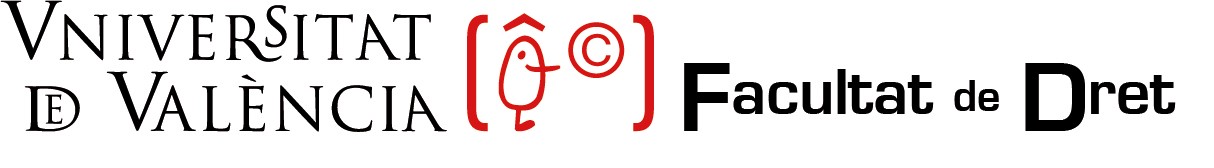 DOCUMENTO DE ACTIVIDADES DEL DOCTORANDO/A (R.D. 99/2011)Apellidos:  	Nombre:  	DNI/NIE: ________________________Teléfono:  	ail:  	Curso: 2021/2022Programa de Doctorado:  3123 - Derecho, Ciencia Política y CriminologíaLínea de investigación:  	Título del plan de investigación:Este apartado tendrá que ser completado por el doctorando o doctoranda.Planificación temporal: varia per los/las estudiantes/tas a tiempo completo o a tiempo parcial. Consultar la guía del programa de doctorado.Planificación temporal: A lo largo de los estudios, tanto para los estudiantes a tiempo completo como para los estudiantes a tiempo parcial. En ambos casos tiene carácter optativo para los/las doctorandos/doctorandasMEMORIA ANUAL DE LAS TAREAS REALIZADAS POR EL/LA DOCTORANDO/A, CURS 2021/2022 (1)MEMORIA ANUAL DE LAS TAREAS REALIZADAS POR EL/LA DOCTORANDO/A, CURS 2021/2022 (1)MEMORIA ANUAL DE LAS TAREAS REALIZADAS POR EL/LA DOCTORANDO/A, CURS 2021/2022 (1)1.- Desarrollo de la tesis, descripción de los avances realizados, resultados obtenidos, dificultades encontradas durante el curso 2021/2022: 1.- Desarrollo de la tesis, descripción de los avances realizados, resultados obtenidos, dificultades encontradas durante el curso 2021/2022: 1.- Desarrollo de la tesis, descripción de los avances realizados, resultados obtenidos, dificultades encontradas durante el curso 2021/2022: 1.- Desarrollo de la tesis, descripción de los avances realizados, resultados obtenidos, dificultades encontradas durante el curso 2021/2022: 1.a) Índice derivado del Plan de Investigación aprobado:1.a) Índice derivado del Plan de Investigación aprobado:1.a) Índice derivado del Plan de Investigación aprobado:1.a) Índice derivado del Plan de Investigación aprobado:1.b) Dificultades encontradas en el desarrollo del índice:1.b) Dificultades encontradas en el desarrollo del índice:1.b) Dificultades encontradas en el desarrollo del índice:1.b) Dificultades encontradas en el desarrollo del índice:1.c) Avances realizados:1.c) Avances realizados:1.c) Avances realizados:1.c) Avances realizados:1.d) Necesidad, en su caso, de introducir cambios:1.d) Necesidad, en su caso, de introducir cambios:1.d) Necesidad, en su caso, de introducir cambios:1.d) Necesidad, en su caso, de introducir cambios:1.e) Previsión de desarrollo del índice para el próximo curso:1.e) Previsión de desarrollo del índice para el próximo curso:1.e) Previsión de desarrollo del índice para el próximo curso:1.e) Previsión de desarrollo del índice para el próximo curso:2.- Actividades formativas realizadas :Actividades transversales (2):RealizadaIncorporadaLa redacción de artículos científicosEstrategias para la inserción laboral. Análisis curricular y procesos de selecciónLa transferencia de los resultados de investigaciónActividades especificas (2):RealizadaIncorporadaSeminarios magistralesSeminarios de grupos de investigaciónJornadas doctoralesActividad específica optativaActividad específica optativaActividad específica optativaActividad específica optativaActividad específica optativaActividad específica optativaEstancias de movilidad (3):Estancias de movilidad (3):Estancias de movilidad (3):Estancias de movilidad (3):Estancias de movilidad (3):Estancias de movilidad (3):Breve resumen de las estancias de investigación realizadas fuera de la Universitat de València:Breve resumen de las estancias de investigación realizadas fuera de la Universitat de València:Breve resumen de las estancias de investigación realizadas fuera de la Universitat de València:Breve resumen de las estancias de investigación realizadas fuera de la Universitat de València:Breve resumen de las estancias de investigación realizadas fuera de la Universitat de València:Breve resumen de las estancias de investigación realizadas fuera de la Universitat de València:Lugar de la estanciaFechasPersona ResponsableFinanciación de la estancia3. Resumen sobre asistencia o participación en otras actividades formativas de investigación (congresos, talleres, etc.) realizadas durante el curso 2021/2022:3. Resumen sobre asistencia o participación en otras actividades formativas de investigación (congresos, talleres, etc.) realizadas durante el curso 2021/2022:3. Resumen sobre asistencia o participación en otras actividades formativas de investigación (congresos, talleres, etc.) realizadas durante el curso 2021/2022:3. Resumen sobre asistencia o participación en otras actividades formativas de investigación (congresos, talleres, etc.) realizadas durante el curso 2021/2022:3. Resumen sobre asistencia o participación en otras actividades formativas de investigación (congresos, talleres, etc.) realizadas durante el curso 2021/2022:3. Resumen sobre asistencia o participación en otras actividades formativas de investigación (congresos, talleres, etc.) realizadas durante el curso 2021/2022:3. Resumen sobre asistencia o participación en otras actividades formativas de investigación (congresos, talleres, etc.) realizadas durante el curso 2021/2022:3. Resumen sobre asistencia o participación en otras actividades formativas de investigación (congresos, talleres, etc.) realizadas durante el curso 2021/2022:4. Publicación de artículos derivados del proceso de elaboración de la tesis doctoral:4. Publicación de artículos derivados del proceso de elaboración de la tesis doctoral:4. Publicación de artículos derivados del proceso de elaboración de la tesis doctoral:4. Publicación de artículos derivados del proceso de elaboración de la tesis doctoral:4. Publicación de artículos derivados del proceso de elaboración de la tesis doctoral:4. Publicación de artículos derivados del proceso de elaboración de la tesis doctoral:4. Publicación de artículos derivados del proceso de elaboración de la tesis doctoral:4. Publicación de artículos derivados del proceso de elaboración de la tesis doctoral:5.- Mención Internacional; si procede:Estancia realizada en	durante el período de	hasta; bajo la supervisión del doctor o doctora 5.- Mención Internacional; si procede:Estancia realizada en	durante el período de	hasta; bajo la supervisión del doctor o doctora 5.- Mención Internacional; si procede:Estancia realizada en	durante el período de	hasta; bajo la supervisión del doctor o doctora 5.- Mención Internacional; si procede:Estancia realizada en	durante el período de	hasta; bajo la supervisión del doctor o doctora 5.- Mención Internacional; si procede:Estancia realizada en	durante el período de	hasta; bajo la supervisión del doctor o doctora 5.- Mención Internacional; si procede:Estancia realizada en	durante el período de	hasta; bajo la supervisión del doctor o doctora 5.- Mención Internacional; si procede:Estancia realizada en	durante el período de	hasta; bajo la supervisión del doctor o doctora 5.- Mención Internacional; si procede:Estancia realizada en	durante el período de	hasta; bajo la supervisión del doctor o doctora 6.- Plan de trabajo para el curso siguiente:6.- Plan de trabajo para el curso siguiente:6.- Plan de trabajo para el curso siguiente:6.- Plan de trabajo para el curso siguiente:6.- Plan de trabajo para el curso siguiente:6.- Plan de trabajo para el curso siguiente:6.- Plan de trabajo para el curso siguiente:6.- Plan de trabajo para el curso siguiente:7.- Frecuencia de seguimiento del plan de investigación con el/la director/a, tutor/a, si procede.7.- Frecuencia de seguimiento del plan de investigación con el/la director/a, tutor/a, si procede.7.- Frecuencia de seguimiento del plan de investigación con el/la director/a, tutor/a, si procede.7.- Frecuencia de seguimiento del plan de investigación con el/la director/a, tutor/a, si procede.7.- Frecuencia de seguimiento del plan de investigación con el/la director/a, tutor/a, si procede.7.- Frecuencia de seguimiento del plan de investigación con el/la director/a, tutor/a, si procede.7.- Frecuencia de seguimiento del plan de investigación con el/la director/a, tutor/a, si procede.7.- Frecuencia de seguimiento del plan de investigación con el/la director/a, tutor/a, si procede.8.- Otras actividades o circunstancias que se deseen hacer constar, si procede.8.- Otras actividades o circunstancias que se deseen hacer constar, si procede.8.- Otras actividades o circunstancias que se deseen hacer constar, si procede.8.- Otras actividades o circunstancias que se deseen hacer constar, si procede.8.- Otras actividades o circunstancias que se deseen hacer constar, si procede.8.- Otras actividades o circunstancias que se deseen hacer constar, si procede.8.- Otras actividades o circunstancias que se deseen hacer constar, si procede.8.- Otras actividades o circunstancias que se deseen hacer constar, si procede., a	de	de EL/LA DOCTORANDO/AFirmado:, a	de	de EL/LA DOCTORANDO/AFirmado:, a	de	de EL/LA DOCTORANDO/AFirmado:, a	de	de EL/LA DOCTORANDO/AFirmado:, a	de	de EL/LA DOCTORANDO/AFirmado:, a	de	de EL/LA DOCTORANDO/AFirmado:, a	de	de EL/LA DOCTORANDO/AFirmado:, a	de	de EL/LA DOCTORANDO/AFirmado: